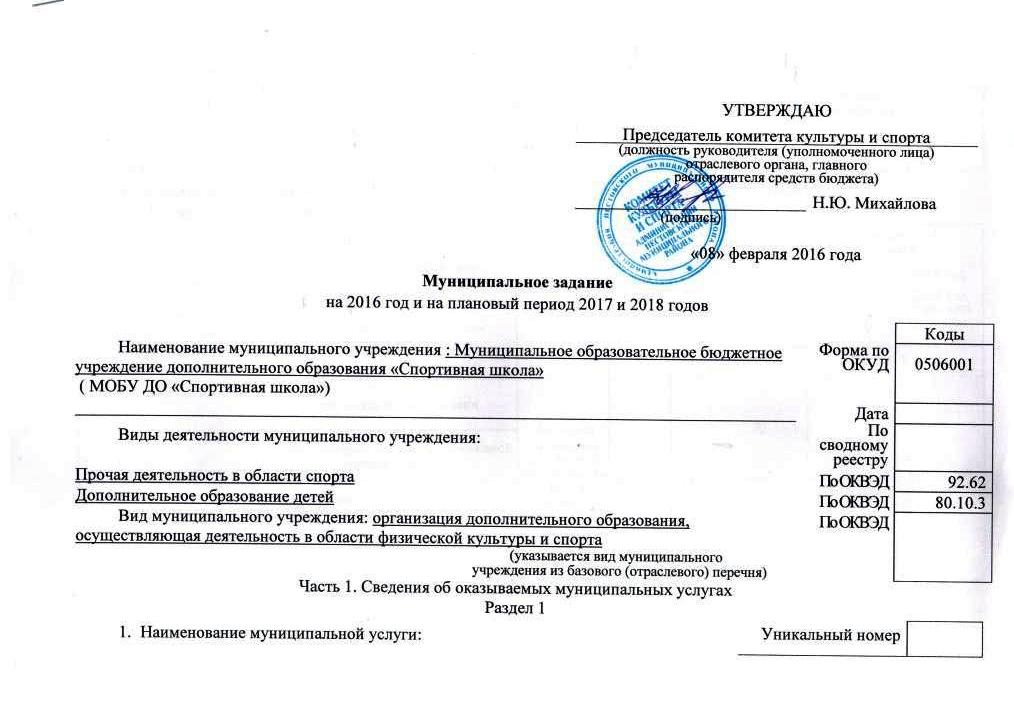 Муниципальное заданиена 2016 год и на плановый период 2017 и 2018 годовЧасть 1. Сведения об оказываемых муниципальных услугахРаздел 13. Показатели, характеризующие  качество и  (или)  объем (содержание) муниципальной услуги:3.1. Показатели, характеризующие качество муниципальной услуги:Допустимые (возможные) отклонения от установленных показателей качества муниципальной услуги, в пределах которых муниципальное задание считается выполненным (%), __5%__________________3.2. Показатели, характеризующие объем (содержание) муниципальной услуги:Допустимые (возможные) отклонения от установленных показателей объема муниципальной услуги, в пределах 
которых муниципальное задание считается выполненным (%), __5%__________________4. Нормативные правовые акты, устанавливающие размер платы (цену, тариф), либо порядок ее (его) установления:5. Порядок оказания муниципальной услуги:5.1. Нормативные правовые акты, регулирующие порядок оказания муниципальной услуги,  Постановление Администрации Пестовского муниципального района от 21.10.2014 года №1688 «О муниципальной программе «Развитие физической культуры и спорта в Пестовском муниципальном районе на 2015-2020 годы» (реквизиты нормативного правового акта)5.2. Порядок информирования потенциальных потребителей муниципальной услуги:Раздел 23. Показатели, характеризующие  качество и  (или)  объем (содержание) муниципальной услуги:3.1. Показатели, характеризующие качество муниципальной услуги3:Допустимые (возможные) отклонения от установленных показателей качества муниципальной услуги, в пределах которых муниципальное задание считается выполненным (%), _____-______3.2. Показатели, характеризующие объем (содержание) муниципальной услуги:Допустимые (возможные) отклонения от установленных показателей объема муниципальной услуги, в пределах 
которых муниципальное задание считается выполненным (%), ____5%____4. Нормативные правовые акты, устанавливающие размер платы (цену, тариф), либо порядок ее (его) установления:5. Порядок оказания муниципальной услуги:5.1. Нормативные правовые акты, регулирующие порядок оказания муниципальной услуги,  Постановление Администрации Пестовского муниципального района от 21.10.2014 года №1688 «О муниципальной программе «Развитие физической культуры и спорта в Пестовском муниципальном районе на 2015-2020 годы»(реквизиты нормативного правового акта)5.2. Порядок информирования потенциальных потребителей муниципальной услуги:Часть 2. Прочие сведения о муниципальном задании1. Условия и порядок досрочного прекращения выполнения муниципального задания:  ликвидация или реорганизация учреждения2. Иная информация, необходимая для выполнения (контроля за выполнением) муниципального задания: - Финансовое обеспечение выполнения муниципального задания осуществляется путем предоставления субсидии.- Предоставление субсидии в течение финансового года осуществляется на основании соглашения о порядке и условиях предоставления субсидии на финансовое обеспечение выполнения муниципального задания, заключаемого МОБУ ДО «Спортивная школа» и Комитетом культуры и спорта Администрации Пестовского муниципального района.Указанное соглашение определяет права, обязанности и ответственность сторон, в том числе объем и периодичность перечисления субсидии в течение финансового года. Перечисление субсидии осуществляется в соответствии с графиком, содержащимся в соглашении.3. Порядок контроля  выполнения муниципального задания4. Требования к отчетности о выполнении муниципального задания :  отчет о выполнении муниципального задания по форме Приложения 2 к  Положению о формировании муниципального задания на оказание муниципальных услуг (выполнение работ) муниципальными учреждениями и финансовом обеспечении выполнения муниципального задания, утвержденного Постановлением Администрации Пестовского муниципального района от 13.01.2016 года № 50.4.1. Периодичность представления отчетов о выполнении муниципального задания: один раз в год4.2. Сроки представления отчетов о выполнении муниципального задания: до 1 февраля года, следующего за отчетным4.3. Иные требования к отчетности о выполнении муниципального задания: предоставление отчетности вместе со статистической информацией федерального статистического наблюдения по форме № 5-ФК5. Иные показатели, связанные с выполнением муниципального задания.КодыНаименование муниципального учреждения : Муниципальное образовательное бюджетное учреждение дополнительного образования «Спортивная школа»Форма поОКУД0506001 ( МОБУ ДО «Спортивная школа»)_____________________________________________________________________________________ДатаВиды деятельности муниципального учреждения:По 
сводному рееструПрочая деятельность в области спорта По ОКВЭД92.62Дополнительное образование детейПо ОКВЭД80.10.3Вид муниципального учреждения: организация дополнительного образования, осуществляющая деятельность в области физической культуры и спорта                                                                                                   (указывается вид муниципального                                                                                                     учреждения из базового (отраслевого) перечня)По ОКВЭДНаименование муниципальной услуги:Спортивная подготовка по олимпийским видам спорта (лыжные гонки)Уникальный номер по базовому 
(отраслевому) 
перечню2. Категории потребителей муниципальной услуги: Уникальный номер по базовому 
(отраслевому) 
перечню физические лица, граждане РФУникальный номер по базовому 
(отраслевому) 
перечнюУникаль-ный 
номер 
реестро-вой 
записиПоказатель, 
характеризующий 
содержание 
муниципальной услугиПоказатель, 
характеризующий условия (формы) оказания муниципальной услугиПоказатель, 
характеризующий условия (формы) оказания муниципальной услугиПоказатель, 
характеризующий условия (формы) оказания муниципальной услугиПоказатель, 
характеризующий условия (формы) оказания муниципальной услугиПоказатель качества 
муниципальной услугиПоказатель качества 
муниципальной услугиПоказатель качества 
муниципальной услугиЗначение показателя качества 
муниципальной услугиЗначение показателя качества 
муниципальной услугиЗначение показателя качества 
муниципальной услугиУникаль-ный 
номер 
реестро-вой 
записиПоказатель, 
характеризующий 
содержание 
муниципальной услугиПоказатель, 
характеризующий условия (формы) оказания муниципальной услугиПоказатель, 
характеризующий условия (формы) оказания муниципальной услугиПоказатель, 
характеризующий условия (формы) оказания муниципальной услугиПоказатель, 
характеризующий условия (формы) оказания муниципальной услугинаиме-нование 
показателяединица 
измерения по ОКЕИединица 
измерения по ОКЕИ2016 год (очередной финансовый год)2017 год (1-ый год планового периода)2018 год(2-ой год планового периода)Уникаль-ный 
номер 
реестро-вой 
записиВид спорта_______этапы спортивной подготовкиэтапы спортивной подготовкиэтапы спортивной подготовкиэтапы спортивной подготовкинаиме-нование 
показателянаиме-нованиекод2016 год (очередной финансовый год)2017 год (1-ый год планового периода)2018 год(2-ой год планового периода)123456789101112Лыжные гонкиЭтап начальной подготовкиЭтап начальной подготовкиЭтап начальной подготовкиЭтап начальной подготовки Доля лиц, прошедшая спортивную подготовку на этапе и зачисленных на следующий этаппроцент74470 70 70Лыжные гонкиТренировочный этап (этап спортивной специализации)Тренировочный этап (этап спортивной специализации)Тренировочный этап (этап спортивной специализации)Тренировочный этап (этап спортивной специализации) Доля лиц, прошедшая спортивную подготовку на этапе и зачисленных на следующий этаппроцент74470 70 70Лыжные гонкиЭтап совершенствования спортивного мастерстваЭтап совершенствования спортивного мастерстваЭтап совершенствования спортивного мастерстваЭтап совершенствования спортивного мастерства Доля лиц, прошедшая спортивную подготовку на этапе и зачисленных на следующий этаппроцент74435 3535Лыжные гонкиЭтап высшего спортивного мастерстваЭтап высшего спортивного мастерстваЭтап высшего спортивного мастерстваЭтап высшего спортивного мастерства Доля лиц, прошедшая спортивную подготовку на этапе и зачисленных на следующий этаппроцент744---Уникаль-ный 
номер 
реест-
ровой 
записиПоказатель, 
характеризующий 
содержание 
муниципальной услугиПоказатель, 
характеризующий условия (формы) оказания 
муниципальной услугиПоказатель объема муниципальной услугиПоказатель объема муниципальной услугиПоказатель объема муниципальной услугиЗначение показателя 
объема муниципальной услугиЗначение показателя 
объема муниципальной услугиЗначение показателя 
объема муниципальной услугиПредельный размер 
платы (цена, тариф)Предельный размер 
платы (цена, тариф)Предельный размер 
платы (цена, тариф)Уникаль-ный 
номер 
реест-
ровой 
записиПоказатель, 
характеризующий 
содержание 
муниципальной услугиПоказатель, 
характеризующий условия (формы) оказания 
муниципальной услугинаиме-нова-ние 
пока-зателяединица 
измерения по ОКЕИединица 
измерения по ОКЕИ2016__ год(очеред-ной 
финан-совый год)2017__ год (1-ый год плано-вого 
периода)2018__ год (2-ой год плано-вого 
периода)2016__ год (очередной финан-совый год) руб.2017__ год (1-ый год плано-вого 
периода), руб.2018__ год (2-ой год плано-вого 
периода), руб.Уникаль-ный 
номер 
реест-
ровой 
записиВид спорта_______Этапы спортивной подготовкинаиме-нова-ние 
пока-зателянаиме-нова-ниекод2016__ год(очеред-ной 
финан-совый год)2017__ год (1-ый год плано-вого 
периода)2018__ год (2-ой год плано-вого 
периода)2016__ год (очередной финан-совый год) руб.2017__ год (1-ый год плано-вого 
периода), руб.2018__ год (2-ой год плано-вого 
периода), руб.123456789101112Лыжные гонкиЭтап начальной подготовкиЧисло лиц, прошедших спортивную подготовкучеловек792151515190277,35190277,35190277,35Лыжные гонкиТренировочный этап (этап спортивной специализации)Число лиц, прошедших спортивную подготовкучеловек792232323746644,28746644,28746644,28Лыжные гонкиЭтап совершенствования спортивного мастерстваЧисло лиц, прошедших спортивную подготовкучеловек792444329473,34329473,34329473,34Лыжные гонкиЭтап высшего спортивного мастерстваЧисло лиц, прошедших спортивную подготовкучеловек792222377542,12377542,12377542,12Итого:4444441643937,091643937,091643937,09Нормативный правовой актНормативный правовой актНормативный правовой актНормативный правовой актНормативный правовой актвидпринявший органдатаномернаименование12345ПостановлениеАдминистрация Пестовского муниципального района15.12.2014№202«Об утверждении тарифов на платные услуги»ПостановлениеАдминистрация Пестовского муниципального района25.12.2015№1439«Об утверждении тарифов на платные услуги»Способ информированияСостав размещаемой информацииЧастота обновления информации123Сайт МОБУ ДО «Спортивная школа»www.pestovo-dussh.ru Правила приема  лиц в физкультурно-спортивные организации, осуществляющие спортивную подготовку, а так же:- копия устава физкультурно-спортивной организации;- программа спортивной подготовки по избранному виду спорта;- расписание работы приемной и апелляционной комиссий;- количество бюджетных мест по каждой реализуемой в физкультурно-спортивной организации программе спортивной подготовки, а также количество вакантных мест для приема поступающих;- сроки приема документов, необходимых для зачисления в физкультурно-спортивную организацию;- требования, предъявляемые к уровню физических (двигательных) способностей и к психологическим качествам поступающих;- условия и особенности проведения отбора для лиц с ограниченными возможностями здоровья;- правила подачи и рассмотрения апелляций по результатам отбора;- сроки зачисления в физкультурно-спортивную организацию.Не реже двух раз в год, а при изменении устава и иных документов МОБУ ДО «Спортивная школа», подлежащих размещению на официальном сайте, обновление соответствующих разделов сайта производится не позднее 10 рабочих дней после утверждения указанных документов.Информационный стенд МОБУ ДО «Спортивная школа»Правила приема  лиц в физкультурно-спортивные организации, осуществляющие спортивную подготовку, а так же:- копия устава физкультурно-спортивной организации;- программа спортивной подготовки по избранному виду спорта;- расписание работы приемной и апелляционной комиссий;- количество бюджетных мест по каждой реализуемой в физкультурно-спортивной организации программе спортивной подготовки, а также количество вакантных мест для приема поступающих;- сроки приема документов, необходимых для зачисления в физкультурно-спортивную организацию;- требования, предъявляемые к уровню физических (двигательных) способностей и к психологическим качествам поступающих;- условия и особенности проведения отбора для лиц с ограниченными возможностями здоровья;- правила подачи и рассмотрения апелляций по результатам отбора;- сроки зачисления в физкультурно-спортивную организацию.Не реже двух раз в год, а при изменении устава и иных документов МОБУ ДО «Спортивная школа», подлежащих размещению на официальном сайте, обновление соответствующих разделов сайта производится не позднее 10 рабочих дней после утверждения указанных документов.Наименование муниципальной услуги:Дополнительное образование в области физической культуры и спорта (обучение по дополнительным предпрофессиональным программам по видам спорта)Уникальный номер по базовому 
(отраслевому) 
перечню2. Категории потребителей муниципальной услуги: Уникальный номер по базовому 
(отраслевому) 
перечню физические лица, граждане РФУникальный номер по базовому 
(отраслевому) 
перечнюУникаль-ный 
номер 
реестро-вой 
записиПоказатель, 
характеризующий 
содержание 
муниципальной услугиПоказатель, 
характеризующий условия (формы) оказания муниципальной услугиПоказатель качества 
муниципальной услугиПоказатель качества 
муниципальной услугиПоказатель качества 
муниципальной услугиЗначение показателя качества 
муниципальной услугиЗначение показателя качества 
муниципальной услугиЗначение показателя качества 
муниципальной услугиУникаль-ный 
номер 
реестро-вой 
записиПоказатель, 
характеризующий 
содержание 
муниципальной услугиПоказатель, 
характеризующий условия (формы) оказания муниципальной услугинаиме-нование 
показателяединица 
измерения по ОКЕИединица 
измерения по ОКЕИ2016 год (очередной финансовый год)2017 год (1-ый год планового периода)2018 год(2-ой год планового периода)Уникаль-ный 
номер 
реестро-вой 
записиВиды спорта_______этапы спортивной подготовкинаиме-нование 
показателянаиме-нованиекод2016 год (очередной финансовый год)2017 год (1-ый год планового периода)2018 год(2-ой год планового периода)1234567891. Академическая гребля2. Баскетбол3. Волейбол4. Кикбоксинг.5. Лыжные гонки6. Настольный теннис7. ПлаваниеЭтап начальной подготовкиУровень освоения обучающимися дополнительных предпрофессиональных программ на каждом этапепроцент7448080801. Академическая гребля2. Баскетбол3. Волейбол4. Кикбоксинг.5. Лыжные гонки6. Настольный теннис7. ПлаваниеТренировочный этап (этап спортивной специализации)Уровень освоения обучающимися дополнительных предпрофессиональных программ на каждом этапепроцент7448080801. Академическая гребля2. Баскетбол3. Волейбол4. Кикбоксинг.5. Лыжные гонки6. Настольный теннис7. ПлаваниеЭтап совершенствования спортивного мастерстваУровень освоения обучающимися дополнительных предпрофессиональных программ на каждом этапепроцент744808080Уникаль-ный 
номер 
реест-
ровой 
записиПоказатель, 
характеризующий 
содержание 
муниципальной услугиПоказатель, 
характеризующий условия (формы) оказания 
муниципальной услугиПоказатель объема муниципальной услугиПоказатель объема муниципальной услугиПоказатель объема муниципальной услугиЗначение показателя 
объема муниципальной услугиЗначение показателя 
объема муниципальной услугиЗначение показателя 
объема муниципальной услугиПредельный размер 
платы (цена, тариф)Предельный размер 
платы (цена, тариф)Предельный размер 
платы (цена, тариф)Уникаль-ный 
номер 
реест-
ровой 
записиПоказатель, 
характеризующий 
содержание 
муниципальной услугиПоказатель, 
характеризующий условия (формы) оказания 
муниципальной услугинаиме-нова-ние 
пока-зателяединица 
измерения по ОКЕИединица 
измерения по ОКЕИ2016__ год(очеред-ной 
финан-совый год)2017__ год (1-ый год плано-вого 
периода)2018__ год (2-ой год плано-вого 
периода)2016__ год (очередной финан-совый год)2017__ год (1-ый год плано-вого 
периода)2018__ год (2-ой год плано-вого 
периода)Уникаль-ный 
номер 
реест-
ровой 
записиВиды спортаЭтапы спортивной подготовкинаиме-нова-ние 
пока-зателянаиме-нова-ниекод2016__ год(очеред-ной 
финан-совый год)2017__ год (1-ый год плано-вого 
периода)2018__ год (2-ой год плано-вого 
периода)2016__ год (очередной финан-совый год)2017__ год (1-ый год плано-вого 
периода)2018__ год (2-ой год плано-вого 
периода)1237891011121314151. Академическая гребля2. Баскетбол3. Волейбол4. Кикбоксинг.5. Лыжные гонки6. Настольный теннис7. ПлаваниеЭтап начальной подготовкиЧисло обучающихсячеловек7923143143145473109,55473109,55473109,51. Академическая гребля2. Баскетбол3. Волейбол4. Кикбоксинг.5. Лыжные гонки6. Настольный теннис7. ПлаваниеТренировочный этап (этап спортивной специализации)Число обучающихсячеловек792474747174564717456471745647Итого:3613613617218756,57218756,57218756,5Нормативный правовой актНормативный правовой актНормативный правовой актНормативный правовой актНормативный правовой актвидпринявший органдатаномернаименование12345ПостановлениеАдминистрация Пестовского муниципального района15.12.2014№202«Об утверждении тарифов на платные услуги»ПостановлениеАдминистрация Пестовского муниципального района25.12.2015№1439«Об утверждении тарифов на платные услуги»Способ информированияСостав размещаемой информацииЧастота обновления информации123Сайт МОБУ ДО «Спортивная школа»www.pestovo-dussh.ru Образовательная программа МОБУ ДО «Спортивная школа» на 2015-2020 годы, Положение о порядке приема, перевода. Отчисления обучающихся и комплектовании учебных групп в учреждении, а так же:- копия устава МОБУ ДО «Спортивная школа»;- лицензия на осуществление образовательной деятельности;- Положение о правилах внутреннего распорядка обучающихся МОБУ ДО «Спортивная школа» (права и обязанности обучающихся);- дополнительные предпрофессиональные программы по видам спорта;- расписание работы приемной и апелляционной комиссий;- количество бюджетных мест по каждой реализуемой дополнительной предпрофессиональной программе, а также количество вакантных мест для приема поступающих;- сроки приема документов, необходимых для зачисления в МОБУ ДО «Спортивная школа»;- требования, предъявляемые к уровню физических (двигательных) способностей и к психологическим качествам поступающих;- условия и особенности проведения отбора для лиц с ограниченными возможностями здоровья;- правила подачи и рассмотрения апелляций по результатам отбора;- сроки зачисления в МОБУ ДО «Спортивная школа»Не реже двух раз в год, а при изменении устава и иных документов МОБУ ДО «Спортивная школа», подлежащих размещению на официальном сайте, обновление соответствующих разделов сайта производится не позднее 10 рабочих дней после утверждения указанных документов.Информационный стенд МОБУ ДО «Спортивная школа»Образовательная программа МОБУ ДО «Спортивная школа» на 2015-2020 годы, Положение о порядке приема, перевода. Отчисления обучающихся и комплектовании учебных групп в учреждении, а так же:- копия устава МОБУ ДО «Спортивная школа»;- лицензия на осуществление образовательной деятельности;- Положение о правилах внутреннего распорядка обучающихся МОБУ ДО «Спортивная школа» (права и обязанности обучающихся);- дополнительные предпрофессиональные программы по видам спорта;- расписание работы приемной и апелляционной комиссий;- количество бюджетных мест по каждой реализуемой дополнительной предпрофессиональной программе, а также количество вакантных мест для приема поступающих;- сроки приема документов, необходимых для зачисления в МОБУ ДО «Спортивная школа»;- требования, предъявляемые к уровню физических (двигательных) способностей и к психологическим качествам поступающих;- условия и особенности проведения отбора для лиц с ограниченными возможностями здоровья;- правила подачи и рассмотрения апелляций по результатам отбора;- сроки зачисления в МОБУ ДО «Спортивная школа»Не реже двух раз в год, а при изменении устава и иных документов МОБУ ДО «Спортивная школа», подлежащих размещению на официальном сайте, обновление соответствующих разделов сайта производится не позднее 10 рабочих дней после утверждения указанных документов.Форма контроляПериодичностьОрганы местного самоуправления, осуществляющие контроль за выполнением муниципального задания123Камеральная проверкаодин раз в годКомитет культуры и спорта Администрации Пестовского муниципального района, Комитет финансов Администрации Пестовского муниципального района.Рассмотрение жалоб на работу МОБУ ДО «Спортивная школа» (исполнителя муниципального задания)по мере необходимости (в случае поступления обоснованных жалоб потребителей, требований правоохранительных органов)Комитет культуры и спорта Администрации Пестовского муниципального района, Комитет финансов Администрации Пестовского муниципального района.